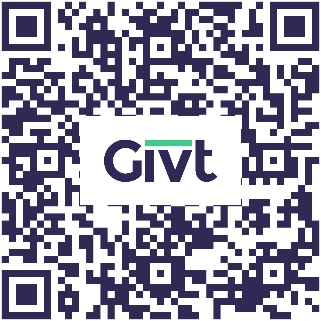    PAROCHIE ONZE-LIEVE-VROUW VAN SIONPAROCHIEKERN MAASLAND: H. MARIA MAGDALENAHet parochiesecretariaat is bereikbaar op dinsdag- en woensdagmorgen van 09.15 uur - 12.15 uurTelefoon: 010 - 5912055 E-mailadres:       maasland@onzelievevrouwvansion.nl Web-site SION:  www.onzelievevrouwvansion.nl en/of   www.kerkentemaasland.nl Banknr.  NL63 RABO 0340400439 t.n.v. R.K. Parochie O.L.V. van Sion      WEEK 16-2022   Intenties 16 april 2022 (Paaszaterdagviering) In liefdevolle herinnering aan Theo van Dijk en zegen over de gezinnenOverleden ouders, broers en zussen In liefdevolle herinnering aan Gerard Vijverberg In dierbare herinnering aan onze overleden ouders Arkesteijn- van Mil en onze zus TrudyIn liefdevolle herinnering aan Sulima en Piet en Aad Vis In liefdevolle herinnering aan Hans, Kitty en vader en moeder van SteekelenburgIntenties 17 april 2022 (1e Paasdag) In liefdevolle herinnering aan Frans Dingjan en zegen over de gezinnenIn liefdevolle herinnering aan Bep Vermeulen – v. Adrichem In liefdevolle herinnering aan Marja van Vliet – v.d. HelmVoor Kees Lansbergen en zegen over zijn gezinIn liefdevolle herinnering aan Leen Kerklaan en zegen over zijn gezinIn liefdevolle herinnering aan Harry ScholtesEen dankbare herinnering aan Arie VijverbergWij-Weidag: Op weg met JacobusOp zondag 1 mei 2022 zal de Wij-weidag (parochie dag) worden gehouden in Schipluiden. Er is gekozen voor een bijzondere locatie. Namelijk boerderij De  Abbestee, Tramkade 31. De naam Abbestee zou verwijzen naar vader- of godshuis. In het midden van de zeventiende eeuw zou deze boerderij zijn gebruikt als een vergaderplaats voor  katholieken. In die tijd was de openlijke uitoefening van het katholieke geloof nog verboden. De Abbestee bezat volgens niet officiële bronnen "een grote ruimte", die als schuilkerk heeft gediend. Of de boerderij inderdaad voor katholieke diensten is gebruikt, dan kan dit alleen maar in het begin van haar bestaan zijn gebeurd. Hier woonde toen de katholieke familie Overgaag.Nu worden we gastvrij ontvangen door de gebroeders Arkesteijn. Om 10.00u zal de openlucht viering beginnen. Voor de kinderen zal een eigen programma zijn. Na de viering is er koffie/thee, een kop soep en een broodje. U heeft dan de tijd deze bijzondere boerderij te bezichtigen. Rondom de boerderij is van alles te doen. Er zullen diverse activiteiten zijn voor jong en oud. Hoofdzaak echter  is samen vieren en elkaar ontmoeten. Wilt u iets bakken voor bij de koffie/thee? Van harte uitgenodigd. Laat het even weten aan het secretariaat in Schipluiden. Schipluiden@onzelievevrouwvansion.nl Wij nodigen de parochianen uit Den Hoorn die dit fysiek aan kunnen,  uit om te voet naar deze locatie te komen. Er wordt om 8.30u vertrokken vanaf de H. Antonius en Corneliuskerk. Hierbij loopt u een deel van het Jacobuspad richting Compostella. Heeft u vervoer nodig naar Schipluiden, meldt dit dan bij het secretariaat van Den Hoorn. DenHoorn@onzelievevrouwvansion.nl De parochianen uit Maasland worden uitgenodigd om te voet of per fiets naar de aanlegplaats van de Kwakelpont te komen. Te voet kan dit via het Doelpad, een oud kerkepad.  Bij de aanlegplaats van de pont zal een boot klaarliggen die om 8.45u vertrekt om u in een uurtje naar Schipluiden te varen. Daar legt u de laatste meters te voet af naar de Abbestee. Om te weten hoeveel mensen hiervan gebruik van zouden willen maken, wordt u verzocht zich aan te melden bij het secretariaat in Maasland. Dit kan tot en met 24 april via een mail aan Maasland@onzelievevrouwvansion.nl Daarbij ook het aantal personen vermelden dat mee wil varen. Rond 13.30u zal de boot u weer terug varen naar de opstapplaats. Maar natuurlijk kunt u ook op uw eigen wijze naar deze open lucht viering komen. We vragen u daarbij om als u met de auto komt, deze te parkeren op het parkeerterrein bij vv Schipluiden aan de Tiendweg. Komt u met de fiets, dan deze graag plaatsen bij het gemeentehuis van Schipluiden. Vanaf hier is het ongeveer 100 meter lopen naar de Abbestee. Uiteraard reken we op een heerlijk mei zonnetje. Mocht het echter nodig zijn, dan kunnen we op deze locatie ook uitwijken naar de grote schuur.We hopen velen van u te ontmoeten.Werkgroep Wij-weidagPalmpaasstokkenDe lege palmpaasstokken kunnen worden ingeleverd tijdens openingstijden van het secretariaat, of in de hal buiten, naast het secretariaat. ZaterdagElke week13-16 uur Open kerk16 apr.19:30 uur Onderweg naar Pasen m.m.v. LST  Voorganger: E. Vis 16 apr. 21:30 uur Paaswake – Gez. Den Hoornm.m.v. AnCor Voorgangers: Pastor E. Stok Diaken/M. KerklaanZondag 17 apr.     9:15     uur 1e Paasdag  Woord- en communieviering m.m.v.  St. Caecilia  Voorganger:Diaken M. Kerklaan Maandag18 apr.10:00 uur 2e Paasdag Oec. viering – Oude Kerk Voorganger: Pastor A. KuyvenhovenZondag24 apr.9:15 uur Woord- en communieviering m.m.v.  St. Caecilia Voorganger: Diaken M. Kerklaan